Statistics through the end of the year!Alg 2 Trig G             Monday	   Tuesday	      Wednesday	    Thursday	     Friday5/8Data DistributionsWorksheet #15/9Standard DeviationWorksheet #25/10Teachers out 7/8th Normal DistributionWorksheet #35/11Teachers out 1st Normal DistributionWorksheet #3 5/12Z – Scores Worksheet #45/15Late Start/AssemblyZ – Scores Practice5/16REVIEW FOR QUIZ5/17STATS QUIZ5/18Arithmetic and Geometric Sequences Worksheet5/19Review for Finals5/22SENIOR FINALSHours 9, 10*SEQUENCES QUIZ for JUNIORS(Review for Finals)5/23SENIOR FINALSHours 3 – 8 *SEQUENCES QUIZ for JUNIORS(Review for Finals)5/24SENIOR FINALSHours 1, 2*SEQUENCES QUIZ for JUNIORS(Review for Finals)5/25GraduationReview for Finals5/26NO SCHOOL!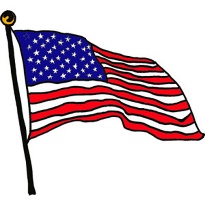 5/29NO SCHOOL!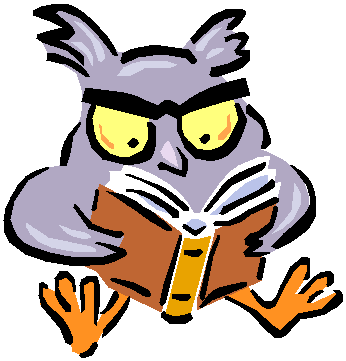 5/30FINALEXAMS1, 4/5/6, 25/31FINALEXAMS3, 6/7/8, 96/1FINALEXAMS10 and make-ups6/2